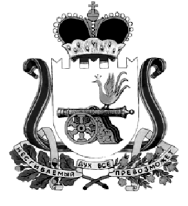 АДМИНИСТРАЦИЯ МУНИЦИПАЛЬНОГО ОБРАЗОВАНИЯ«КАРДЫМОВСКИЙ РАЙОН» СМОЛЕНСКОЙ ОБЛАСТИ П О С Т А Н О В Л Е Н И Еот 11.04.2019 № 00224В целях реализации Федерального закона от 24.07.2007 № 209-ФЗ «О развитии малого и среднего предпринимательства в Российской Федерации», Администрация муниципального образования «Кардымовский район» Смоленской областипостановляет:1. Утвердить Порядок формирования, ведения, дополнения и опубликования Перечня муниципального имущества муниципального образования Кардымовского городского поселения Кардымовского района Смоленской области, предназначенного для предоставления во владение и (или) пользование субъектам малого и среднего предпринимательства и организациям, образующим инфраструктуру поддержки субъектов малого и среднего предпринимательства согласно приложению к настоящему постановлению.2. Признать утратившим силу постановление Администрации муниципального образования «Кардымовский район» Смоленской области от 22.12.2016 № 00734 «Об утверждении Порядка формирования, ведения, обязательного опубликования Перечня имущества, находящегося в муниципальной собственности муниципального образования Кардымовского городского поселения Кардымовского района Смоленской области, субъектам малого и среднего предпринимательства».3. Настоящее постановление опубликовать на официальном сайте Администрации муниципального образования «Кардымовский район» Смоленской области в сети «Интернет».4. Контроль исполнения настоящего постановления возложить на заместителя Главы муниципального образования «Кардымовский район» Смоленской области Д.В. Тарасова.5. Настоящее постановление вступает в силу со дня его подписания.УТВЕРЖДЕНОпостановлением Администрациимуниципального образования«Кардымовский район»Смоленской областиот 11.04.2019 № 00224Порядокформирования, ведения, дополнения и опубликования Перечня муниципального имущества муниципального образования Кардымовского городского поселения Кардымовского района Смоленской области, ПРЕДНАЗНАЧЕННОГО ДЛЯ ПРЕДОСТАВЛЕНИЯ ВО ВЛАДЕНИЕ И (ИЛИ) В ПОЛЬЗОВАНИЕ СУБЪЕКТАМ МАЛОГО И СРЕДНЕГО ПРЕДПРИНИМАТЕЛЬСТВА И ОРГАНИЗАЦИЯМ, ОБРАЗУЮЩИМ ИНФРАСТРУКТУРУ ПОДДЕРЖКИ СУБЪЕКТОВ МАЛОГО И СРЕДНЕГО ПРЕДПРИНИМАТЕЛЬСТВА1. Общие положения 1.1. Настоящий Порядок определяет правила формирования, ведения, дополнения и опубликования Перечня муниципального имущества муниципального образования Кардымовского городского поселения Кардымовского района Смоленской области, предназначенного для предоставления во владение и (или) пользование субъектам малого и среднего предпринимательства и организациям, образующим инфраструктуру поддержки субъектов малого и среднего предпринимательства (далее соответственно - Порядок, Перечень), требования к имуществу, сведения о котором включаются в Перечень, в целях предоставления указанного имущества на долгосрочной основе (в том числе по льготным ставкам арендной платы) субъектам малого и среднего предпринимательства и организациям, образующим инфраструктуру поддержки субъектов малого и среднего предпринимательства. 2. Формирование, ведение и дополнение Перечня 2.1. Формирование и ведение Перечня осуществляется отделом экономики, инвестиций, имущественных отношений Администрации муниципального образования «Кардымовский район» Смоленской области (далее – Уполномоченный орган). Уполномоченный орган отвечает за достоверность содержащихся в Перечне сведений.2.2. В Перечне содержатся сведения о муниципальном имуществе муниципального образования Кардымовского городского поселения Кардымовского района Смоленской области (далее - имущество), свободном от прав третьих лиц (за исключением права хозяйственного ведения, права оперативного управления, а также имущественных прав субъектов малого и среднего предпринимательства), предусмотренном частью 1 статьи 18 Федерального закона от 24.07.2007 № 209-ФЗ «О развитии малого и среднего предпринимательства в Российской Федерации» (далее - Федеральный закон от 24.07.2007 № 209-ФЗ), предназначенном для предоставления во владение и (или) в пользование на долгосрочной основе (в том числе по льготным ставкам арендной платы) субъектам малого и среднего предпринимательства и организациям инфраструктуры поддержки с возможностью отчуждения на возмездной основе в собственность субъектов малого и среднего предпринимательства в соответствии с Федеральным законом от 22.07.2008 № 159-ФЗ «Об особенностях отчуждения недвижимого имущества, находящегося в государственной собственности субъектов Российской Федерации или в муниципальной собственности и арендуемого субъектами малого и среднего предпринимательства, и о внесении изменений в отдельные законодательные акты Российской Федерации» и в случаях, указанных в подпунктах 6, 8 и 9 пункта 2 статьи 39.3 Земельного кодекса Российской Федерации.2.3. Включение в Перечень имущества, закрепленного на праве хозяйственного ведения или оперативного управления за муниципальным унитарным предприятием, муниципальным учреждением (далее – балансодержатель) осуществляется по предложению указанного предприятия и учреждения и с письменного согласия Администрации муниципального образования «Кардымовский район» Смоленской области (далее – Администрация).2.4. При включении в Перечень имущества, арендуемого субъектом малого и среднего предпринимательства, необходимо получить письменное согласие арендатора на включение имущества в Перечень путем направления ему соответствующего предложения, содержащего в том числе информацию о положениях Федерального закона от 22.07.2008 № 159-ФЗ «Об особенностях отчуждения недвижимого имущества, находящегося в государственной собственности субъектов Российской Федерации или в муниципальной собственности и арендуемого субъектами малого и среднего предпринимательства, и внесении изменений в отдельные законодательные акты Российской Федерации» (далее - Федеральный закон от 22.07.2008 № 159-ФЗ) в отношении порядка реализации преимущественного права на приобретение арендуемого имущества в собственность, а также информацию о льготах для субъектов малого и среднего предпринимательства, арендующих включенное в Перечень имущество.Решение об исключении из Перечня имущества, предоставленного в аренду, принимается при наличии письменного согласия арендатора с таким исключением, кроме случае, когда исключение имущества из Перечня связано с такими обстоятельствами, как прекращение существования имущества в результате его гибели или уничтожения, а также состоявшегося выкупа имущества арендатором в соответствии с Федеральным законом от 22.07.2008 № 159-ФЗ. В случае признания имущества непригодным для использования в результате физического или морального износа такое имущество исключается из Перечня после прекращения договора с субъектом малого и среднего предпринимательства при наличии договорных отношений рекомендуется получить письменное согласие арендатора на исключение имущества из Перечня.2.5. Дополнение Перечня осуществляется Уполномоченным органом не реже одного раза в год, но не позднее 1 ноября текущего года, за исключением случая, если в муниципальной собственности муниципального образования Кардымовского городского поселения Кардымовского района Смоленской области отсутствует имущество, соответствующее требованиям Федерального закона от 24.07.2007 № 209-ФЗ, а также утвержденного в соответствии с частью 4 статьи 18 Федерального закона от 24.07.2007 № 209-ФЗ порядка формирования, ведения и обязательного опубликования Перечня.2.6. При включении в Перечень имущества, для использования которого необходимо проведение ремонта или реконструкции, рекомендуется рассмотреть возможность заключения договора аренды на срок от 10 лет с условием осуществления ремонта или реконструкции и с возможностью зачета расходов в счет арендной платы. При этом в договоре определяется порядок документального подтверждения понесенных расходов и их зачета в счет арендной платы во избежание нарушений законодательства Российской Федерации.2.7. Виды разрешенного использования, функциональное и территориальное зонирование земельных участков, на которых находятся включаемые в Перечень объекты недвижимого имущества, должны предусматривать использование таких земельных участков для размещения указанных объектов. Объекты движимого и недвижимого имущества, объединенные общим назначением (в том числе неделимые вещи, единые недвижимые комплексы, сложные вещи, главная вещь и ее принадлежности), которые не могут использоваться по отдельности, включаются в Перечень в составе одного объекта.2.8. Сведения о муниципальном имуществе муниципального образования Кардымовского городского поселения Кардымовского района Смоленской области подлежат исключению из Перечня, в следующих случаях:1) в отношении имущества в установленном законодательством Российской Федерации порядке принято решение о его использовании для нужд муниципального образования Кардымовского городского поселения Кардымовского района Смоленской области либо для иных нужд;2) право собственности муниципального образования Кардымовского городского поселения Кардымовского района Смоленской области на имущество прекращено по решению суда или ином установленном законом порядке;3) прекращение существования имущества в результате его гибели или уничтожения;4) имущество признано в установленном законодательством Российской Федерации порядке непригодным для использования в результате его физического или морального износа, аварийного состояния;5) имущество приобретено его арендатором в собственность в соответствии с Федеральным законом от 22.07.2008 № 159-ФЗ и в случаях, указанных в подпунктах 6, 8 и 9 пункта 2 статьи 39 Земельного кодекса Российской Федерации.2.9. Уполномоченный орган вправе исключить сведения о имуществе из Перечня, если в течение двух лет со дня включения сведений об указанном имуществе в Перечень в отношении такого имущества от субъектов малого и среднего предпринимательства или организаций, образующих инфраструктуру поддержки субъектов малого и среднего предпринимательства не поступило:– ни одной заявки на участие в аукционе (конкурсе) на право заключения договора, предусматривающего переход прав владения и (или) пользования имуществом, а также на право заключения договора аренды земельного участка от субъектов малого и среднего предпринимательства;– ни одного предложения (заявления) о предоставлении имущества, включая земельные участки, в том числе без проведения аукциона (конкурса) в случаях, предусмотренных Федеральным законом от 26.07.2006 № 135-ФЗ «О защите конкуренции», Земельным кодексом Российской Федерации.2.10. Перечень, изменения и ежегодное дополнение в него утверждаются постановлением Администрации муниципального образования «Кардымовский район» Смоленской области (далее - постановление).3. Опубликование Перечня 3.1. Перечень, а также внесенные в него изменения и дополнения подлежат обязательному опубликованию в районной газете «Знамя труда» - Кардымово» в течение 10 рабочих дней, а также размещению на официальном сайте Администрации в сети «Интернет» в течение 3 рабочих дней.ФОРМА ПЕРЕЧНЯ муниципального ИМУЩЕСТВА муниципального образования Кардымовского городского поселения Кардымовского района Смоленской области, ПРЕДНАЗНАЧЕННОГО ДЛЯ ПРЕДОСТАВЛЕНИЯ ВО ВЛАДЕНИЕ И (ИЛИ) В ПОЛЬЗОВАНИЕ СУБЪЕКТАМ МАЛОГО И СРЕДНЕГО ПРЕДПРИНИМАТЕЛЬСТВА И ОРГАНИЗАЦИЯМ, ОБРАЗУЮЩИМ ИНФРАСТРУКТУРУ ПОДДЕРЖКИ СУБЪЕКТОВ МАЛОГО И СРЕДНЕГО ПРЕДПРИНИМАТЕЛЬСТВАОб утверждении Порядка формирования, ведения, дополнения и опубликования Перечня муниципального имущества муниципального образования Кардымовского городского поселения Кардымовского района Смоленской области, предназначенного для предоставления во владение и (или) пользование субъектам малого и среднего предпринимательства и организациям, образующим инфраструктуру поддержки субъектов малого и среднего предпринимательства Исполняющий обязанности Главы муниципального образования «Кардымовский район» Смоленской области                                         Д.В. ТарасовПриложениек Порядку формирования, ведения, дополнения и опубликования Перечня муниципального имущества муниципального образования Кардымовского городского поселения Кардымовского района Смоленской области, предназначенного для предоставления во владение и (или) пользование субъектам малого и среднего предпринимательства и организациям, образующим инфраструктуру поддержки субъектов малого и среднего предпринимательства№ п/пНаименование объектаБалансодержа-тельРеестровый номерАдрес (местонахожде-ние объекта)Технические характерис-тики объектаИнформация об имущественных правах субъектов малого и среднего предпринимательства1234567